ای بندگان جمال مبارک … اين معلوم و واضحست که اليوم…حضرت عبدالبهاءOriginal English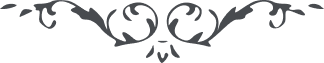 ٢٠٩ ای بندگان جمال مبارک … اين معلوم و واضحست که اليوم تأييدات غيبيّهء الهيّه شامل مبلّغين است و اگر تبليغ تأخير افتد بکلّی تأييد منقطع گردد زيرا مستحيل و محال است که بدون تبليغ احبّای الهی تأييد يابند. در هر صورت بايد تبليغ نمود ولی بحکمت اگر جهاراً ممکن نه خفيّاً بتربيت نفوس پردازند و سبب حصول روح و ريحان در عالم انسان شوند مثلاً اگر هر نفسی از احبّا با نفسی از غافلين طرح دوستی و راستی اندازد و بکمال مهربانی با او معاشرت و مجالست نمايد و در ضمن باخلاق و اطوار و حسن رفتار و تربيت الهی و وصايا و نصايح ربّانی سلوک نمايد البتّه کم کم آن شخص غافل را بيدار کند و آن نادان را دانا نمايد. نفوس استيحاش دارند بايد نوعی مجری داشت که اوّل استيحاش نماند بعد کلمه نفوذ نمايد اگر نفسی از احبّا با نفسی از غافلين مهربانی کند و در کمال محبّت حقيقت امر اللّه را بتدريج تفهيم نمايد که بداند اساس دين اللّه بر چه منوال است و مطلب چيست البتّه منقلب گردد مگرنادر نفسی که حکم رماد دارد و قلوبهم کالحجارة او اشدّ قسوة. اگر بر اينمنوال هر يک از احبّا نفسی را بکوشد که هدايت نمايد در هر سال نفوس مضاعف شود و اين را بنهايت حکمت ميتوان مجری داشت که ابداً ضرری حاصل نشود. و همچنين مبلّغين بايد باطراف سفر نمايند اگر تبليغ سبب فساد است بتشويق و تربيت احباب پردازند که آن نفوس بجذب و طرب آيند و فرح و وله جويند حيات تازه يابند و بنفحات قدس تر و تازه گردند * 